  Wild Magnolia Coffee House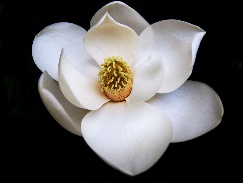 Beverage MenuEspresso and Coffee DrinksEspresso $1.50Doppio $1.85Cappuccino $3.00 12 oz. $3.50 16 oz.Macchiato $3.00 12 oz. $3.50 16 oz.Shot in the Dark $1.85 16 oz.Latte – Served Hot or Iced - $3.00 12 oz. $3.50 16 oz.Mocha Latte -  White or Chocolate - $3.50 12 oz. $4.25 16 oz.Extra Espresso or Syrup Shot $0.35Brewed Coffee $1.50 16 oz.Red Eye $2.20 16 oz.Dead Eye $2.55 16 oz.Chemex Pour Over $3.00French Press $4.00Frappe’A Frappe’ is a drink that is served frozen to a “slushy” consistency.$4.25 16 oz.Flavors:Mocha	Caramel	Vanilla	Snickerdoodle	Strawberry CreamWhite Chocolate		Orange Cream		SmoothieA Smoothie is a drink made from frozen fruit blended with natural fruit juice.$4.50 16 oz.Flavors:Berry Blast ~ Kiwi Refresher ~ Tropical Treat ~ Strawberry BananaIced Tea and LemonadeSweet or Unsweet Tea $1.00 16 oz. Peach or Blackberry Sweet Tea $2.00 16 oz.Strawberry Lemonade $2.00 16 oz. Soft Drinks$1.00 12 oz. CansCoke - Diet Coke – Dr. Pepper – Mt. Dew - Diet Mt. Dew25701 Highway 195 Double Springs, AL 35553or phone us at (205) 627-1318 to place an order.